For Sale: Spektrum DX8 Transmitter with 3 6CH Orange Receivers. The transmitter is in perfect working order and excellent physical condition. The TX battery is an upgraded 4000mah Lipo that allows you to literally goes months between charges. Also comes with a 8GB memory card.  $175.00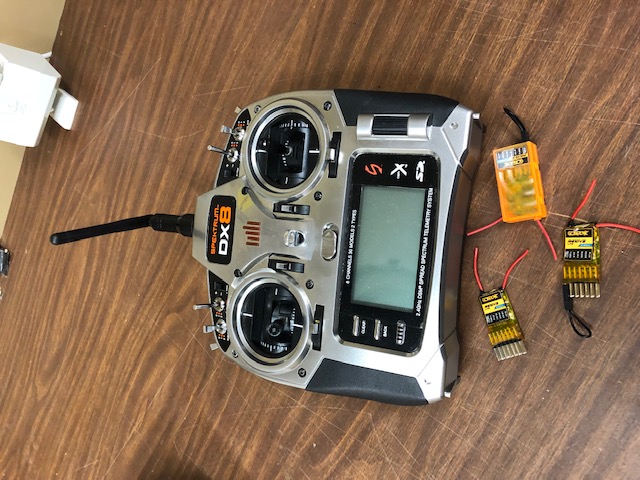 